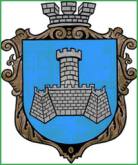 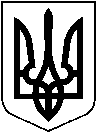 УКРАЇНАХМІЛЬНИЦЬКА МІСЬКА РАДАВІННИЦЬКОЇ ОБЛАСТІВиконавчий комітетР І Ш Е Н Н Явід  ________ 2017 р.                                                      №Про   квартирний облік при виконкомі міської ради                Розглянувши заяву Т_______щодо внесення змін до квартирної облікової справи І_______,  відповідно до Житлового кодексу Української РСР, «Правил  обліку громадян, які потребують поліпшення житлових умов і надання їм жилих приміщень в Українській РСР», затверджених постановою Ради Міністрів Української РСР та Української республіканської Ради професійних спілок від 11.12.1984 року №470, керуючись ст.29, ст.30 Закону України «Про місцеве самоврядування в Україні», виконком міської ради                                     В И Р І Ш И В :Внести зміни до квартирної облікової справи І______, знявши його з квартирного обліку у зв’язку із смертю. Переоформити квартирну облікову справу на вдову І___ - Т_____.Залишити у списку на першочергове отримання житла згідно п.44 «Правил  обліку громадян, які потребують поліпшення житлових умов і надання їм жилих приміщень в Українській РСР»  Т_____, 19__ року народження, разом із сином  - І________, 20__ року народження.       4. Доручити управлінню житлово-комунального господарства та комунальної власності міської ради (Сташок І.Г.)  у п’ятиденний термін повідомити заявника  про прийняте рішення.        5. Контроль за виконанням цього рішення покласти на   заступника міського голови з питань діяльності виконавчих органів міської ради  відповідно до розподілу обов’язків.  Міський голова                                                               С.Б. Редчик